Тамбовское областное государственное бюджетное профессиональное образовательное учреждение ТОГБПОУ «Мичуринский аграрный техникум»Сценарий мероприятия посвященного дню великой победы«Есть память, которой не будет конца…»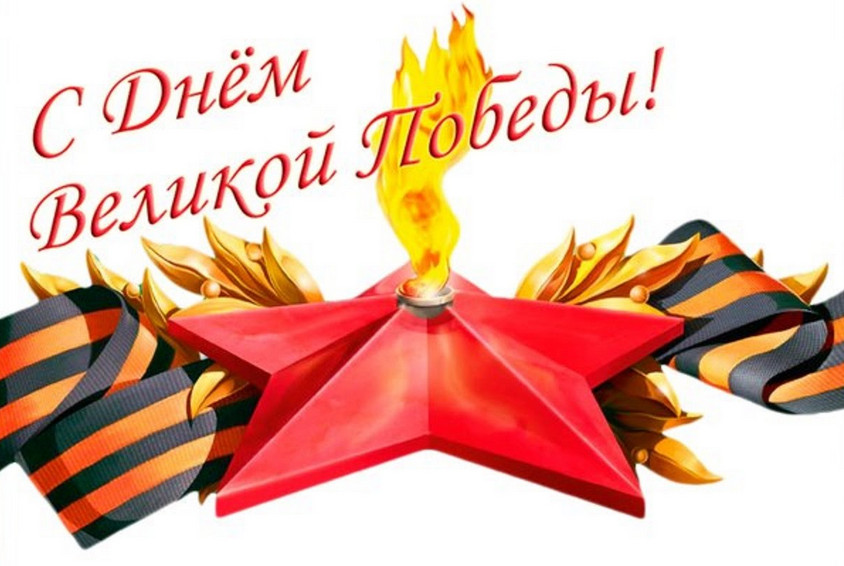 Подготовил и провел:Педагог доп.образованияСычёва И.В.с.Турмасово2017г.Сценарий патриотического мероприятия:Есть память, которой не будет концаЦель: содействовать патриотическому воспитанию подрастающего поколения: воспитание чувства гордости за Победу и уважение к ветеранам и детям войны.Задачи: 1 ) познакомить обучающихся с историческим прошлым Великой Отечественной войны.2) показать обучающимся жестокость войны, принесшей огромные бедствия, гибель миллионов людей.3) способствовать развитию творческих и коммуникативных способностей обучающихся, навыков публичного выступления.Вед.1: Мы здесь с тобой не потому, что датаКак злой осколок, память жжет в груди.К могиле неизвестного солдата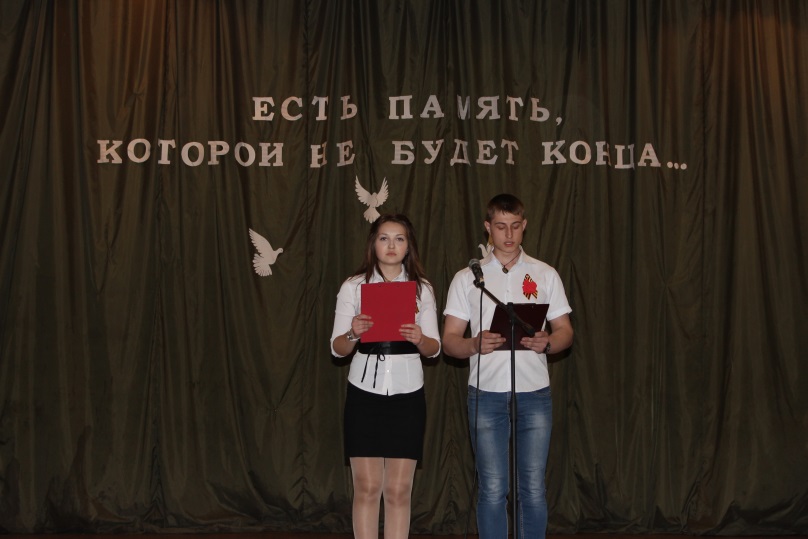 Ты в праздники и в будни приходи.Помните!Он защитил тебя на поле боя, Упал, ни шагу не ступив назад. И имя есть у этого героя —Великой Армии простой солдат. На сцене современная аудитория. Студенты  готовятся к уроку. Вбегает студентка. 

Студентка: Привет! Слышали, сегодня после уроков встреча с ветераном Великой 
Отечественной Войны, а потом фильм пойдем смотреть. 
1 – й: Опять! 
2 – й: Сколько можно! 
3 – й: Лучше бы дискотеку какую-нибудь придумали! 
1 – й: А какой фильм? 
Студентка: Сказали «А зори здесь тихие». Про войну. 
1 – й: А я люблю про любовь. И чтоб все закончилось хеппи-эндом. 
2 – й: Конечно, тебе какая война, тебе боевичок или эротику подавай. 
3 – й: А давайте не пойдем. Зачем нам это надо? 
4 – й: А я пойду. 
Студентка: Конечно иди. Будешь представлять весь наш дружный класс. 
4 – й: Я пойду не за класс. Я пойду за себя. У меня дедушка, мамин отец, 18-летним погиб под Берлином. А бабушкина сестра в 44-ом пропала без вести. 
1 – й: Как будто ты один такой. У меня в семье до сих пор хранится похоронка на прадеда. 
2 – й: А у меня прабабушка в годы войны медсестрой в госпитале работала. 
3 – й: А у меня… 
4 – й: Вот видите. Мы не знали этой войны, но она прошла через наши семьи. Вы помните, сколько людей погибло тогда? 
Студентка: Вроде бы больше 20 миллионов. 
4 – й: Вроде бы… А ты вдумайся в эту цифру. Ведь многие из них были чуть постарше тебя. 
Студентка: Как страшно! 
4 – й: Да, страшно. Но мы не должны забывать и страшные страницы нашей истории. Потому что забыть – значит предать. Предать тех, кто не вернулся с войны. 
1 – й: Мы пойдем на встречу с ветераном? 
2 – й: Да. И в кино пойдем. 
Вед.2: 22 июня 1941 года на нашу страну обрушился удар невиданной в истории армии вторжения: 190 дивизий, свыше 4 000 танков, более 47 000 орудий и минометов, около 5 000 самолетов, до 200 кораблей.Вед.1: Все от мала до велика встали на защиту нашей Родины: добровольцы уходили на фронт, вчерашние школьники становились солдатами.Вед.2: Шаг за шагом вспоминаем, день за днем,Взрыв за взрывом, смерть за смертью, боль за болью,Год за годом, опаленные огнем,Год за годом, истекающие кровью.Мы не просто вспоминаем день войны,Не для слез и мемуаров вспоминаем.Люди мира вспоминать о нем должны.Мы об этом всей Земле напоминаем!Вед.1: Ужасы войны невозможно было бы пережить без веры в победу, надежды и любви… Любовь согревала сердца фронтовиков, заставляла их яростнее сражаться и защищать Родину.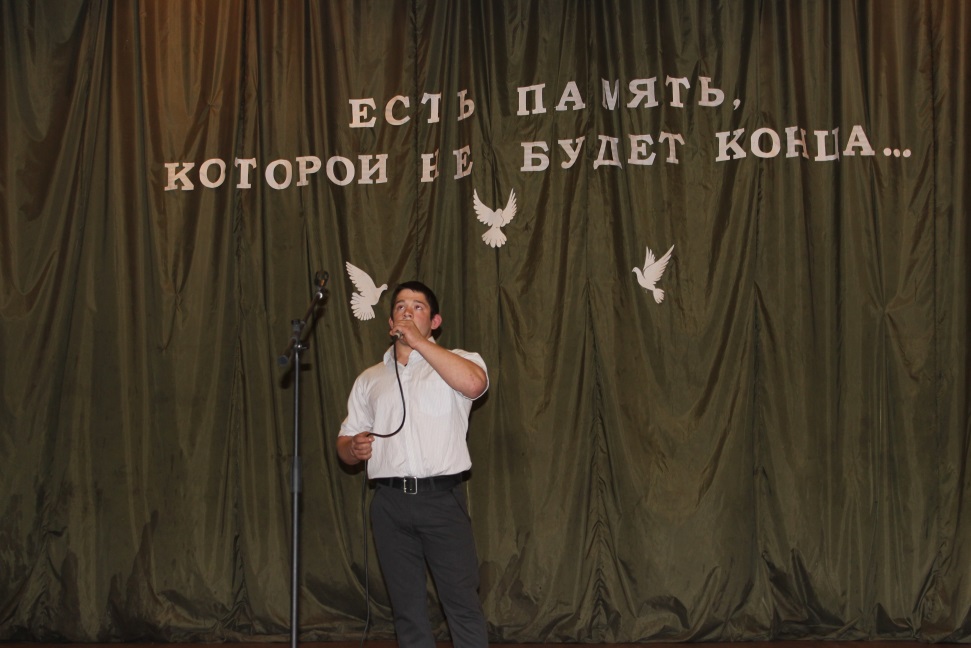 Песня Гасанов «Тёмная ночь»На сцену приглашается директор Мичуринского аграрного техникума Николай Александрович Поздняков ………..Вед.2: До нас с вами тоже дошли отголоски войны. Еще живы ветераны, участники Великой Отечественной войны. И слово предоставляется ветерану ВОВ___________Вручение цветов ветеранам.Вед.1: Бессмертные подвиги героев описаны художниками, поэтами, писателями. Их имена на веки вошли в историю мировой культуры и литературы, музыки…\Песня Ирина Владимировна «Кукушка»Вед.2: Давай те же вернемся к главному событию сегодняшней нашей встречиВед.1: Горнили “К бою!” трубы полковые,Военный гром катился над страной.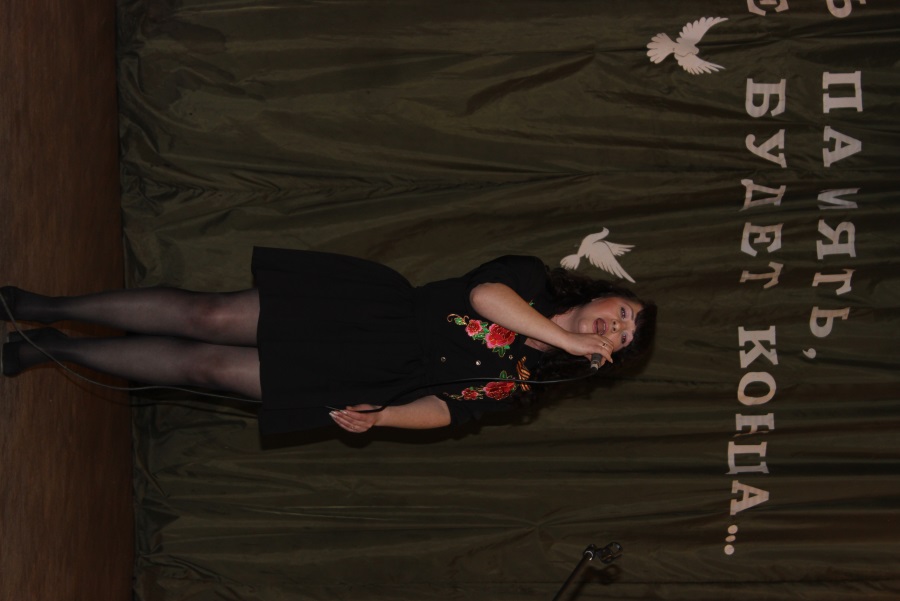 Вставали в строй мальчишки боевые –На левый фланг, в солдатский строй!Вед.2: Для многих солдат будущее не наступило. Они отдали свои жизни за то, чтобы это будущее наступило для нас!Вед.1: Потухшими листьями ветер играет,Дождем проливным венки заливает,Но словно огонь у подножья — гвоздика!Никто не забыт, и ничто — не забыто!Вед.2: Мы попросим всех встать и почтить память павших героев Минутой молчания.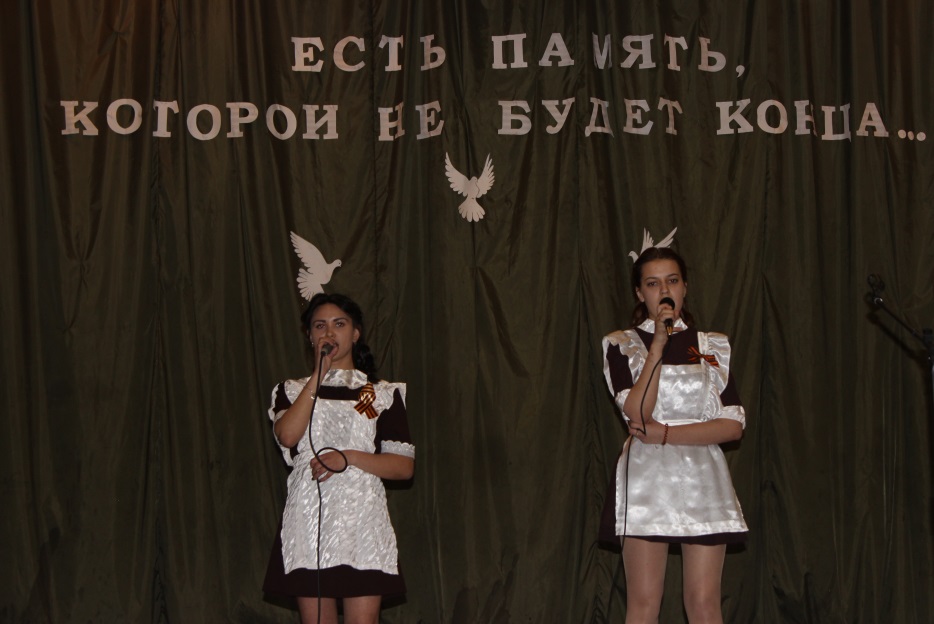 Вед.1: Помните!Через века, через года, —Помните!О тех, кто уже не придет никогда, —Помните!Вед.2: Не плачьте!В горле сдержите стоны, горькие стоны. Памяти павших будьте достойны!Вед 1: Знамя Победы алое — символ дружбы и счастья людей!Вед 2:Знамя Победы алое — это мир для планеты людей!Стихотворение Татьяна Сергеевна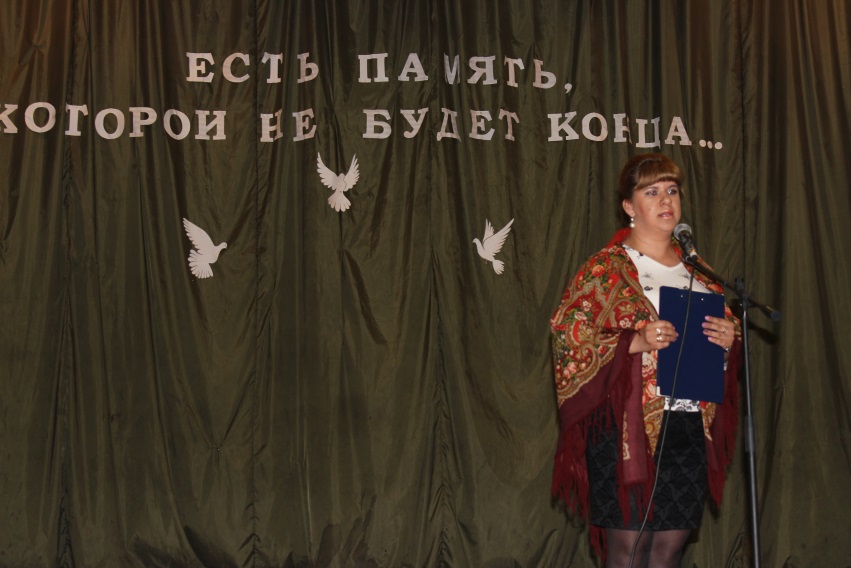 Вед1 : Первое взрослое платье надела 
Первые туфли на каблуке 
Ах, этот вальс танцевать так хотелось! – 
Бусы и ленты, рука в руке! Танец Вед 2: Ушли сраженья, канув в Лету. 
Потерь не знавшим не понять, 
Что кто–то письма шлет по свету, 
Родных, надеясь отыскать. 
И в безысходном горе где– то 
Заплачет траурная медь. 
И заберет в себя планета 
От старых ран принявших смерть. 
И где-то там, за перелеском, 
Свой долг исполнивший уже, 
Заснул солдат под обелиском 
В своем последнем блиндаже. 
А сколько рядом их со мною 
Таких родных, живых солдат! 
Виски окрашены войною, 
И полный перечень наград. 
Бессмертный полк.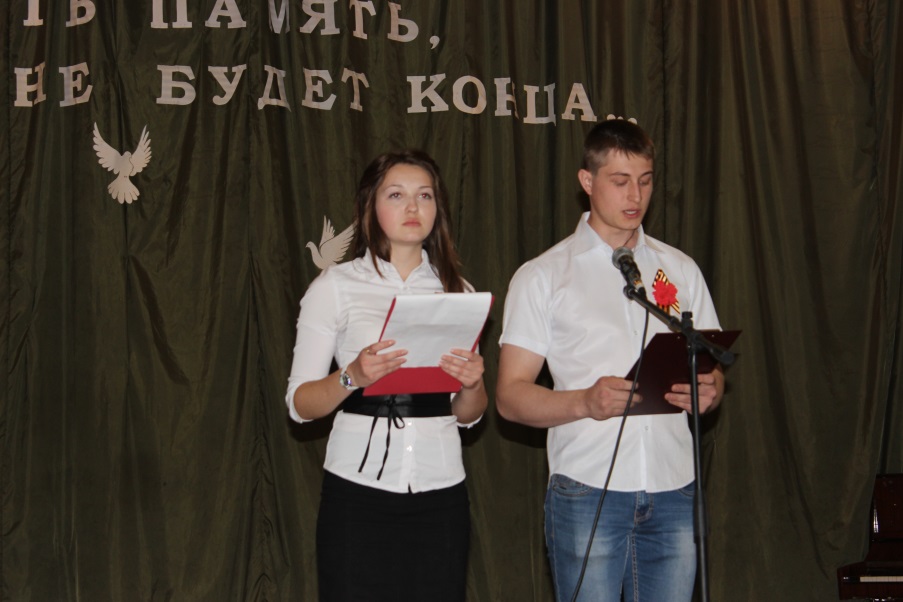 Обелиск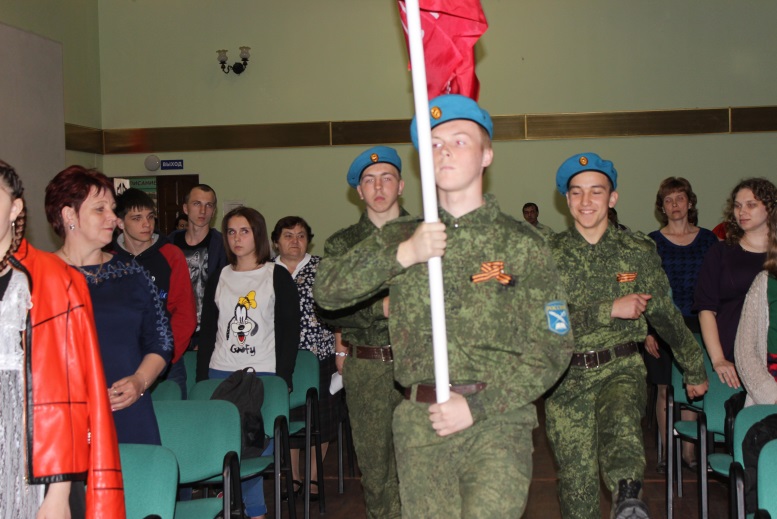 Вед 1:С праздником, дорогие ветераны!Вед 2: С прекрасным весенним праздником!И в заключении, Вас хотят поздравить студентки нашего техникума солистки вокальной студии «Акварель» с песней «А закаты алые»Вместе. С Днем Победы! Звучит песня “День Победы”.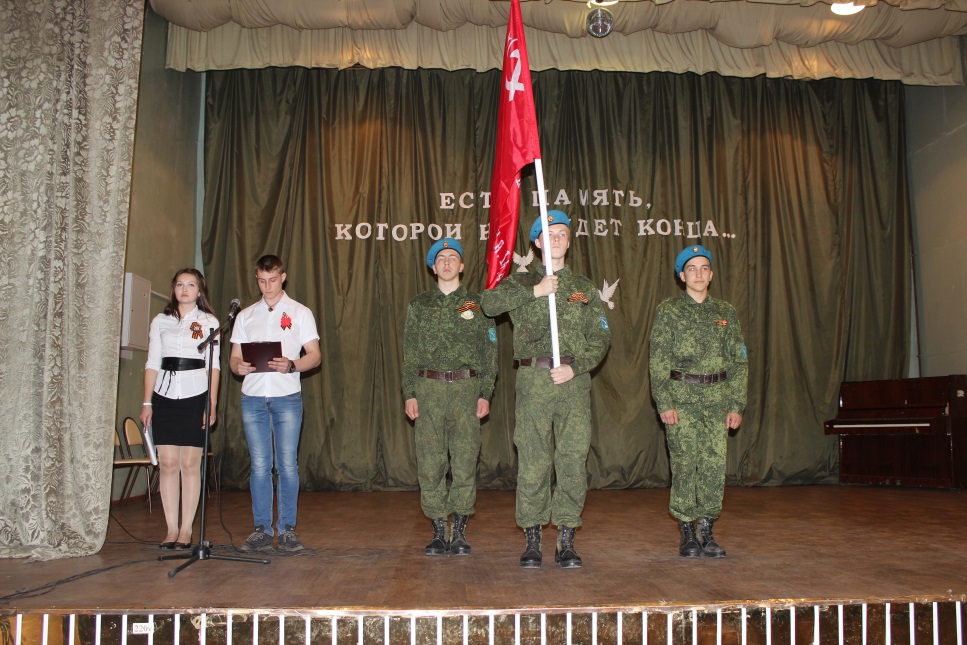 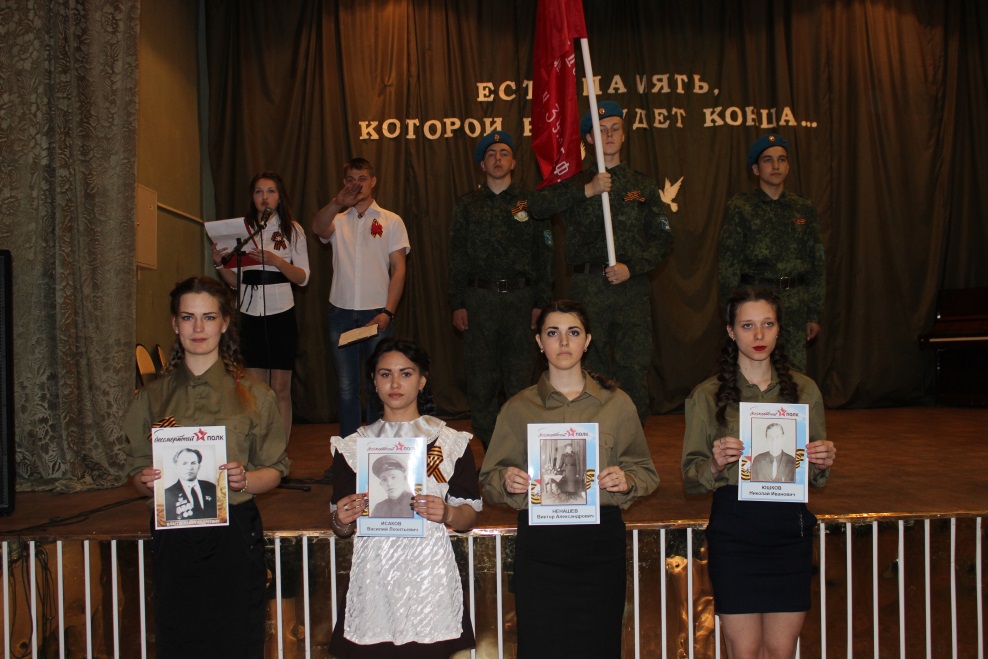 